Publicado en Bilabao el 04/09/2019 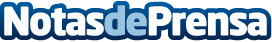 PSICOBI se consolida como referente del sector en BilbaoJose Luis Santamaría, licenciado en Psicología estrena el nuevo portal web PSICOBI para mostrar sus serviciosDatos de contacto:PSICOBIhttps://psicobi.com653 875 827Nota de prensa publicada en: https://www.notasdeprensa.es/psicobi-se-consolida-como-referente-del-sector Categorias: Medicina País Vasco Medicina alternativa http://www.notasdeprensa.es